Name of Journal: World Journal of Clinical CasesManuscript NO: 76854Manuscript Type: CASE REPORTSuccessful resection of a huge retroperitoneal venous hemangioma: A case reportQin Y et al. Retroperitoneal venous hemangiomaYan Qin, Peng Qiao, Xing Guan, Song Zeng, Xiao-Peng Hu, Biao WangYan Qin, Peng Qiao, Xing Guan, Song Zeng, Xiao-Peng Hu, Biao Wang, Department of Urology, Beijing Chao-Yang Hospital, Capital Medical University, Beijing 100020, ChinaAuthor contributions: Qin Y and Qiao P participated in the management of this case, collected the material of this case, and drafted the manuscript; Guan X and Zeng S contributed to the conception and design of the article; Hu XP and Wang B participated in the management of this case and were in charge of revising the manuscript; all authors read and approved the final manuscript.Corresponding author: Biao Wang, MD, Chief Physician, Department of Urology, Beijing Chao-Yang Hospital, Capital Medical University, No. 8 South Gongti Road, Chaoyang District, Beijing 100020, China. wangbiao6176@sina.comReceived: April 3, 2022Revised: June 7, 2022Accepted: July 29, 2022Published online: September 6, 2022AbstractBACKGROUNDVenous hemangioma is a benign and non-invasive type of tumor, which is rarely identified due to the absence of clinical manifestations. A retroperitoneal benign tumor is comparatively rare, and hemangioma is exceptional. Because of the different types and locations of hemangioma, presentations are varied; thus, establishing an accurate diagnosis before surgery is challenging.CASE SUMMARYA 45-year-old female patient visited our hospital with the complaint of a retroperitoneal mass without symptoms discovered during a medical examination. An abdominal and pelvic computed tomography (CT) revealed a giant hypodense mass that extended from the lower edge of the liver down to the right groin and showed no marked enhancement in the arterial phase of the enhanced CT. On magnetic resonance imaging, the retroperitoneal mass was hyperintense on the T2-weighted image and hypointense on the T1-weighted image. The mass was completely resected and confirmed as a venous hemangioma by pathology.CONCLUSIONVenous hemangioma is rare in adults, and an accurate diagnosis before surgery is challenging. Surgery is the curative treatment for venous hemangioma, and the definitive diagnosis relies on pathology.Key Words: Retroperitoneal hemangioma; Venous hemangioma; Diagnosis; Case report©The Author(s) 2022. Published by Baishideng Publishing Group Inc. All rights reserved.Citation: Qin Y, Qiao P, Guan X, Zeng S, Hu XP, Wang B. Successful resection of a huge retroperitoneal venous hemangioma: A case report. World J Clin Cases 2022; 10(25): 9096-9103URL: https://www.wjgnet.com/2307-8960/full/v10/i25/9096.htmDOI: https://dx.doi.org/10.12998/wjcc.v10.i25.9096Core Tip: Venous hemangioma is a benign disease which is rarely reported as it lacks clinical manifestations. However, many cases have presented with abdominal symptoms. An accurate diagnosis before surgery is challenging due to non-specific manifestations and low incidence. Surgery is the first-line treatment for venous hemangioma, and the definitive diagnosis depends on pathology.INTRODUCTIONVenous hemangioma is defined as a benign tumor consisting of vein-like vessels, and is a rare but clinically significant disease. The lesion may occur in various sites but is rarely found in the retroperitoneum[1,2]. Retroperitoneal hemangioma is extremely rare and accounts for less than 5% of all retroperitoneal tumors in adults[3]. Data indicate that abdominal distension and pain are the two most common manifestations. To the best of our knowledge, only a few isolated cases have been reported. Due to the different locations and varied manifestations of venous hemangioma, establishing an accurate diagnosis before surgery is challenging. We here report a case of giant venous hemangioma in the retroperitoneum and review the literature concerning the clinical and pathological features of this disease.CASE PRESENTATIONChief complaintsA 45-year-old female patient visited our hospital with the complaint of a retroperitoneal mass without symptoms discovered during a medical examination.History of present illnessThe patient was found to have a retroperitoneal mass during a physical examination at another hospital 5 mo previously, and ultrasonography revealed a large anechoic mass that occupied almost all of the right side of the peritoneal cavity.Physical examinationA physical examination revealed no mass and tenderness in the abdomen. Laboratory examinationsLaboratory tests showed no abnormalities.Imaging examinationsAbdominal computed tomography (CT) (Figure 1A and B) revealed an enormous hypodense mass extending from the lower edge of the liver down to the right groin, with a regular margin and without marked enhancement in the arterial phase of the enhanced CT, which suggested a benign tumor. Magnetic resonance imaging (MRI) (Figure 1C and D) revealed a retroperitoneal mass with low signal intensity on the T1-weighted image and high signal intensity on the T2-weighted image. A benign cyst in the right retroperitoneum was diagnosed based on these findings.FINAL DIAGNOSISRetroperitoneal venous hemangioma.TREATMENTA laparoscopic exploration and cystectomy were performed. During the laparoscopic surgery, it was found that a milky white cystic neoplasm measuring approximately 20 cm was loosely attached to the muscular tissue. The tumor displaced the intestine and caused compression of the inferior vena cava, right kidney, as well as the bladder, without signs of infiltration. Moreover, the mass protruded from the retroperitoneal space into the duodenal wall, and was firmly attached to the wall of the second part of the duodenum and the head of the pancreas. Therefore, we chose to separate the loosely attached capsule wall initially, and milky liquid was noted during the separation process. The fluid was immediately taken for laboratory testing, and the results indicated that amylase was not elevated. About 2 L of milky white liquid was drained intraoperatively. Then to protect the duodenum and pancreas, the cystic wall which was tightly adhered to the duodenum was removed by laparotomy. There was no significant blood loss, and the entire capsule wall was completely resected (Figure 2). A 8 cm grayish specimen and a 5 cm fawn cystic specimen were obtained for pathological examination. Microscopic examination showed that the cystic wall was lined by a single layer of flattened cells, with smooth muscle cells and adipose tissue located around this layer. The immunohistochemical study showed that these cells stained positive for smooth muscle actin (SMA) and vascular marker CD34, and some endothelial cells were positive for CD31 and D2-40. No atypical cells with hyperproliferation or mitotic division were observed, and the proliferation marker (Ki-67 antigen) expression was less than 5 (Figure 3). In brief, these findings indicated that the retroperitoneal mass, which was derived from the vein, was a venous hemangioma.OUTCOME AND FOLLOW-UPThe patient had an uneventful recovery, and no residual mass in the retroperitoneum was verified on CT scan 1 mo postoperatively. At the 6-mo follow-up evaluation, the patient was doing well without recurrence of hemangioma.DISCUSSIONVenous hemangioma is a benign and non-invasive type of tumor, and is rarely identified due to the absence of clinical manifestations. A retroperitoneal benign tumor is comparatively rare, and hemangiomas are exceptional. Most hemangiomas are present at birth, some regress spontaneously, and others proliferate during puberty or pregnancy or following local trauma[4]. Hemangiomas may occur in any part of the body, but are extremely unusual in the retroperitoneum[5]. Almost all retroperitoneal hemangiomas are cavernous hemangiomas, and venous hemangioma is very rare[6].A search was conducted in the PubMed database using the term "retroperitoneal hemangioma." The clinical characteristics of the disease in the relevant studies are shown in Table 1. Abdominal distension and pain were the two most common manifestations. In asymptomatic patients, the retroperitoneal mass was usually an incidental finding during a medical examination or emergent spontaneous bleeding. Tumors were removed entirely by means of laparoscopy or laparotomy in 13 patients who all had an uneventful recovery. However, subtotal resection was performed in one patient due to technical difficulties. Follow-up MRI seven months after surgery showed a reduction in size and no signs of recurrence.The manifestations of retroperitoneal hemangioma are non-specific, and include abdominal pain, heartburn, dyspepsia, back pain, epigastralgia, as well as abdominal distension[4,5,7-9]. Our patient was found to have a retroperitoneal mass without symptoms during a medical examination. Routine preoperative laboratory examinations were made, including blood, urine and serum amylase tests, and all were within the normal ranges, but tumor markers were not tested. We speculated that the mass was not discovered earlier due to the sizeable retroperitoneal space and slow development of the mass. Retroperitoneal hemangioma typically has no initial symptoms, and the appearance of clinical manifestations is usually caused by an increase in tumor size and its compression of other organs or spontaneous bleeding[10,11]. Due to the non-specific presentation and low incidence, an accurate diagnosis before surgery is extremely challenging.Recurrence of hemangioma is very rare. Only one case has been reported previously[6], in a 28-year-old man who underwent resection of a left lumbar cavernous hemangioma. However, two years later, he was admitted to hospital with recurrence of the left lumbar hemangioma. Abdominal CT revealed a large retroperitoneal tumor with a papillary structure. The tumor was completely resected, and the pathologic diagnosis was retroperitoneal venous hemangioma. Moreover, no cases of malignancy arising from retroperitoneal hemangioma were reported. As a result, more attention should be paid to patients with recurrent hemangioma, and complete resection of the cyst wall of the tumor and postoperative follow-up are necessary.There are many imaging findings are not specific, but can aid to categorize the lesion as probably benign. CT is the primary imaging method for diagnosing retroperitoneal hemangioma. Although it lacks the specificity of presentation, it is helpful in the initial identification of benign or malignant masses. Abdominal ultrasonography is also an important technique for differential diagnosis. The main imaging features of the disease in the relevant studies are shown in Table 2. Laih et al[3] reported a patient whose abdominal ultrasonography showed a heterogeneous hypoechoic mass in the right retroperitoneal cavity. Similarly, the present patient presented to our hospital with the abdominal ultrasonography result of a hypoechoic cystic mass in the right retroperitoneal cavity during a medical examination. Abdominal ultrasonography is conducive to differentiating solid and cystic masses. Furthermore, abdominal CT is a preliminary examination for hemangioma, which may reveal a hypodense mass without or with slight enhancement in the arterial phase[12,13]. For example, Choi and Oh[14] reported a patient in whom a mass with internal multiple small calcifications (phleboliths) was identified by abdominal CT, and the mass showed slightly increased enhancement. We speculated that this phenomenon was probably caused by internal phleboliths of the mass, which can occur with slight or marked enhancement. In our patient, abdominal CT revealed an enormous hypodense mass with a regular margin and without marked enhancement in the arterial phase of enhanced CT. In addition, MRI is an alternative technique, which is especially helpful in distinguishing the surrounding soft tissue structures. The mass was hypointense on the T1-weighted image, and was hyperintense on the T2-weighted image[10,15]. In our case, it was suggested that the patient should undergo further MRI examination, which revealed the retroperitoneal mass with low signal intensity on the T1-weighted image and high signal intensity on the T2-weighted image. However, accurate preoperative diagnosis of retroperitoneal venous hemangiomas is very difficult. Therefore, it is recommended that preoperative imaging be used to assess both the benignity and malignancy of the tumor and the location and proximity to organs and structures surrounding tissue structures.Surgical resection is the mainstay of treatment for retroperitoneal venous hemangioma. Even though retroperitoneal hemangioma is a benign tumor, the enlarged tumor may compress the surrounding organs and cause rupture and bleeding. In our patient, a mass approximately 20 cm was found in the right retroperitoneum following laparoscopic exploration. The tumor compressed the adjacent tissues and organs, and most importantly, the mass was firmly attached to both the wall of the second part of the duodenum and the head of the pancreas. Therefore, in order to completely remove the capsule wall of the mass and protect the surrounding organs, we chose to resect the tumor by laparotomy. Consequently, the patient had a successful postoperative recovery and follow-up was uneventful. The pathological features of a venous hemangioma consist of positivity for the vascular markers CD34 and CD31, and the vascular wall contains smooth muscle and is lined with a single layer of endothelial cells[4,16,17]. In our case, microscopic examination showed that the cystic wall was lined by a single layer of flattened cells, smooth muscle cells, as well as adipose tissue. Immunohistochemistry was positive for SMA, CD34 and CD31. These findings were consistent with a typical venous hemangioma.Although imaging has provided assistance in the diagnosis of retroperitoneal cysts, we did not focus on adhesion of the mass to the surrounding organs. Moreover, sufficient evidence to demonstrate the superiority of laparoscopy for the treatment of retroperitoneal venous hemangioma is lacking. It is suggested that the appropriate procedure should be chosen according to the patient's condition before surgery.CONCLUSIONVenous hemangioma is a rare benign lesion in adults, and an accurate diagnosis before surgery is challenging due to non-specific manifestations, imaging features and low incidence. Retroperitoneal venous hemangiomas essentially involve no malignancy, but venous hemangiomas may grow and cause symptoms of compression as well as adhering to surrounding tissues. When symptomatic massive hemangiomas are present, surgery is considered. In addition, surgery is the curative treatment for venous hemangioma, and the definitive diagnosis relies on pathology. Attention should be paid to lesion residues after resection, and CT should be reviewed periodically during the follow-up period.REFERENCES1 St Leinung, Würl P, Frey A, Lochhaas L, Lotz I, Schönfelder M. [Monstrous venous hemangioma of the retroperitoneum. Problems in diagnosis]. Zentralbl Chir 1999; 124: 843-847 [PMID: 10544492]2 Shah M, Freeman LM, Chitkara M, Chun KJ. Retroperitoneal hemangioma demonstrated on blood pool scan. Clin Nucl Med 2014; 39: e265-e266 [PMID: 24598345 DOI: 10.1097/RLU.0b013e31828da607]3 Laih CY, Hsieh PF, Chen GH, Chang H, Lin WC, Lai CM, Chang CH. A retroperitoneal cavernous hemangioma arising from the gonadal vein: A case report. Medicine (Baltimore) 2020; 99: e22325 [PMID: 32957399 DOI: 10.1097/MD.00000000000022325]4 Pérez Martín RN, Estebanez Zarranz J, Velasco Fernández Mdel C, Conde Redondo C, Amón Sesmero J, Martinez-Sagarra J. Laparoscopic resection of retroperitoneal venous hemangioma. J Urol 2004; 171: 336 [PMID: 14665912 DOI: 10.1097/01.ju.0000101996.84249.f3]5 Martín-Fernández J, López-Péréz R, Ramia-Angel JM, Padilla-Valverde D, López-Buenadicha A, Hernández-Calvo J. Soft-tissue images. Retroperitoneal venous angioma. Can J Surg 2001; 44: 169 [PMID: 11407823]6 Igarashi J, Hanazaki K. Retroperitoneal venous hemangioma. Am J Gastroenterol 1998; 93: 2292-2293 [PMID: 9820421 DOI: 10.1111/j.1572-0241.1998.00642.x]7 He H, Du Z, Hao S, Yao L, Yang F, Di Y, Li J, Jiang Y, Jin C, Fu D. Adult primary retroperitoneal cavernous hemangioma: a case report. World J Surg Oncol 2012; 10: 261 [PMID: 23216883 DOI: 10.1186/1477-7819-10-261]8 Nakatsuka S, Shigeta N, Ojima Y, Kimura H, Nagano T, Ito K. A large retroperitoneal cystic venous malformation mimicking bilateral ovarian cystic tumors. Arch Gynecol Obstet 2012; 286: 1011-1014 [PMID: 22669165 DOI: 10.1007/s00404-012-2395-2]9 Chen ZJ, Wang D, Fan SD, Ren SQ, Zhou F, Nie Y, Lv Q, Tian JZ. DaVinci robotic-assisted laparoscopic resection of parapelvic cavernous hemangioma: a case report. BMC Surg 2020; 20: 186 [PMID: 32791964 DOI: 10.1186/s12893-020-00834-4]10 Hanaoka M, Hashimoto M, Sasaki K, Matsuda M, Fujii T, Ohashi K, Watanabe G. Retroperitoneal cavernous hemangioma resected by a pylorus preserving pancreaticoduodenectomy. World J Gastroenterol 2013; 19: 4624-4629 [PMID: 23901241 DOI: 10.3748/wjg.v19.i28.4624]11 Forbes TL. Retroperitoneal hemorrhage secondary to a ruptured cavernous hemangioma. Can J Surg 2005; 48: 78-79 [PMID: 15757047]12 Abe K, Akata S, Ohkubo Y, Park J, Kakizaki D, Simatani H, Furukawa K, Kato H, Serizawa H, Abe K. Venous hemangioma of the mediastinum. Eur Radiol 2001; 11: 73-75 [PMID: 11194921 DOI: 10.1007/s003300000579]13 Kobayashi H, Kaneko G, Uchida A. Retroperitoneal venous hemangioma. Int J Urol 2010; 17: 585-586 [PMID: 20438591 DOI: 10.1111/j.1442-2042.2010.02522.x]14 Choi YS, Oh HK. Laparoscopic resection of a retroperitoneal hemangioma arising from ovarian vessels. J Minim Invasive Gynecol 2009; 16: 778-780 [PMID: 19896610 DOI: 10.1016/j.jmig.2009.07.017]15 Mossanen M, Dighe M, Gore J, Mann G. Large retroperitoneal hemangioma encompassing the renal vein. Can Urol Assoc J 2015; 9: E894-E896 [PMID: 26834900 DOI: 10.5489/cuaj.3356]16 Zhang C, Luo W, Ma L, Ni Y. Venous hemangioma of the azygos arch. Eur J Cardiothorac Surg 2007; 32: 669-670 [PMID: 17681805 DOI: 10.1016/j.ejcts.2007.06.029]17 Odaka M, Nakada T, Asano H, Yabe M, Kamiya N, Hirano J, Morikawa T. Thoracoscopic resection of a mediastinal venous hemangioma: Report of a case. Surg Today 2011; 41: 1455-1457 [PMID: 21922378 DOI: 10.1007/s00595-010-4461-3]18 Powis SJ, Rushton DI. A case of retroperitoneal haemangioma. Br J Surg 1972; 59: 74-76 [PMID: 5007677 DOI: 10.1002/bjs.1800590121]19 Tseng TK, Lee RC, Chou YH, Chen WY, Su CH. Retroperitoneal venous hemangioma. J Formos Med Assoc 2005; 104: 681-683 [PMID: 16276446]20 Amati AL, Hecker A, Schwandner T, Ghanem H, Holler J, Reichert M, Padberg W. A hemangioma of the sigmoid colon mesentery presenting as a retroperitonealtumor: a case report and review. World J Surg Oncol 2014; 12: 79 [PMID: 24684941 DOI: 10.1186/1477-7819-12-79]FootnotesInformed consent statement: A written informed consent was obtained from the patient for publication of this case report.Conflict-of-interest statement: The authors have nothing to disclose.CARE Checklist (2016) statement: The authors have read the CARE Checklist (2016), and the manuscript was prepared and revised according to the CARE Checklist (2016).Open-Access: This article is an open-access article that was selected by an in-house editor and fully peer-reviewed by external reviewers. It is distributed in accordance with the Creative Commons Attribution NonCommercial (CC BY-NC 4.0) license, which permits others to distribute, remix, adapt, build upon this work non-commercially, and license their derivative works on different terms, provided the original work is properly cited and the use is non-commercial. See: https://creativecommons.org/Licenses/by-nc/4.0/Provenance and peer review: Unsolicited article; Externally peer reviewed.Peer-review model: Single blindPeer-review started: April 3, 2022First decision: May 30, 2022Article in press: July 29, 2022Specialty type: SurgeryCountry/Territory of origin: ChinaPeer-review report’s scientific quality classificationGrade A (Excellent): 0Grade B (Very good): B, B, BGrade C (Good): 0Grade D (Fair): 0Grade E (Poor): 0P-Reviewer: Chae HB, South Korea; Dayan D, Israel; Tangsuwanaruk T, Thailand S-Editor: Wang DM L-Editor: A P-Editor: Wang DMFigure Legends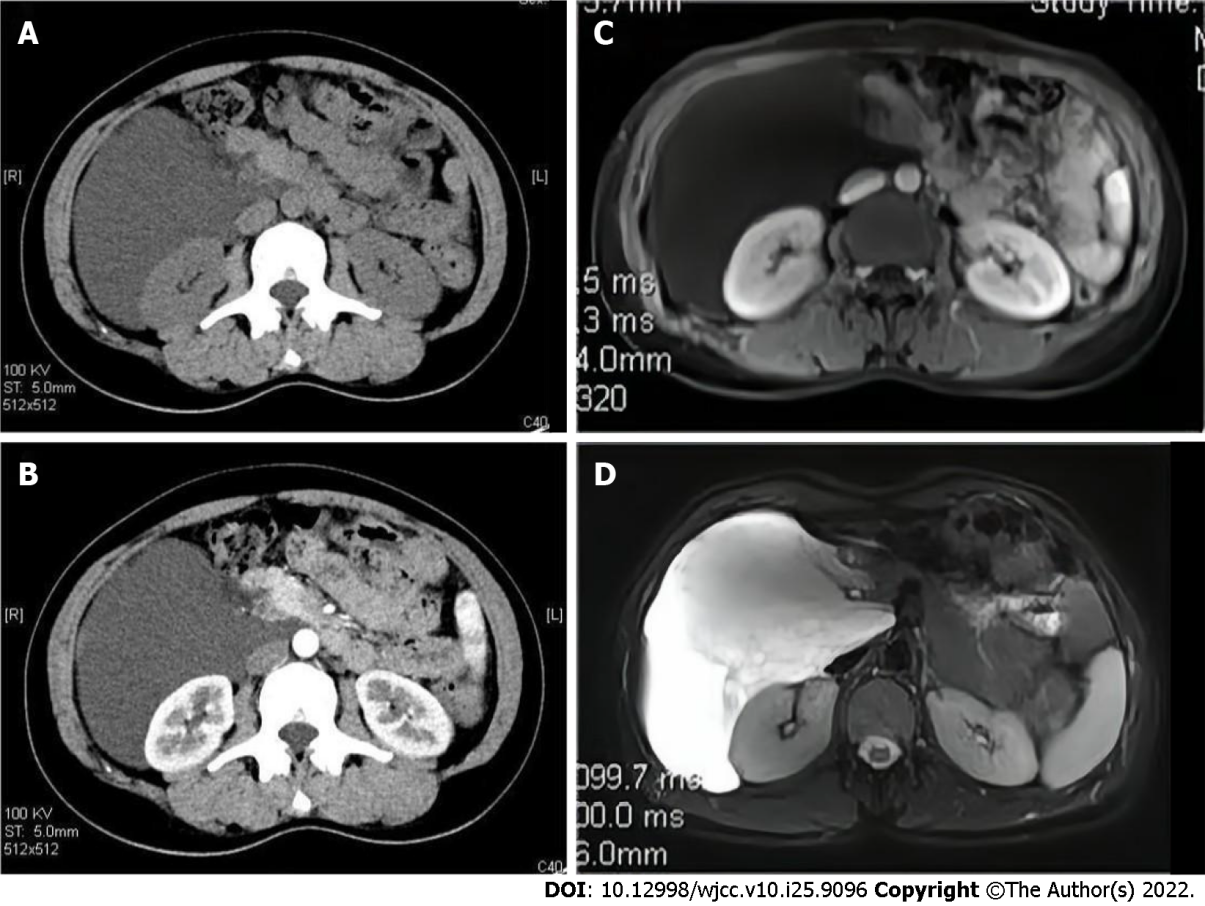 Figure 1 Imaging findings of a retroperitoneal mass. A: CT scans of the abdomen demonstrates a hypodense mass in the right retroperitoneum; B: The enhanced CT shows the mass without remarkable enhancement; C: On MRI, T1-weighted image shows the mass as low signal intensity without enhancement; D: T2-weighted image shows the mass with high signal intensity. CT: Computed tomography; MRI: Magnetic resonance imaging.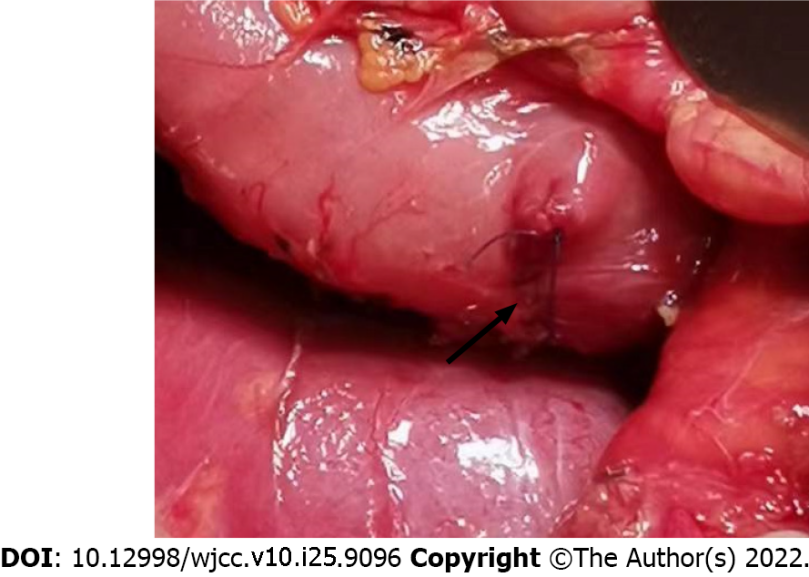 Figure 2 During operation, the cystic wall with duodenal adhesion was completely removed by laparotomy (as shown by the arrow).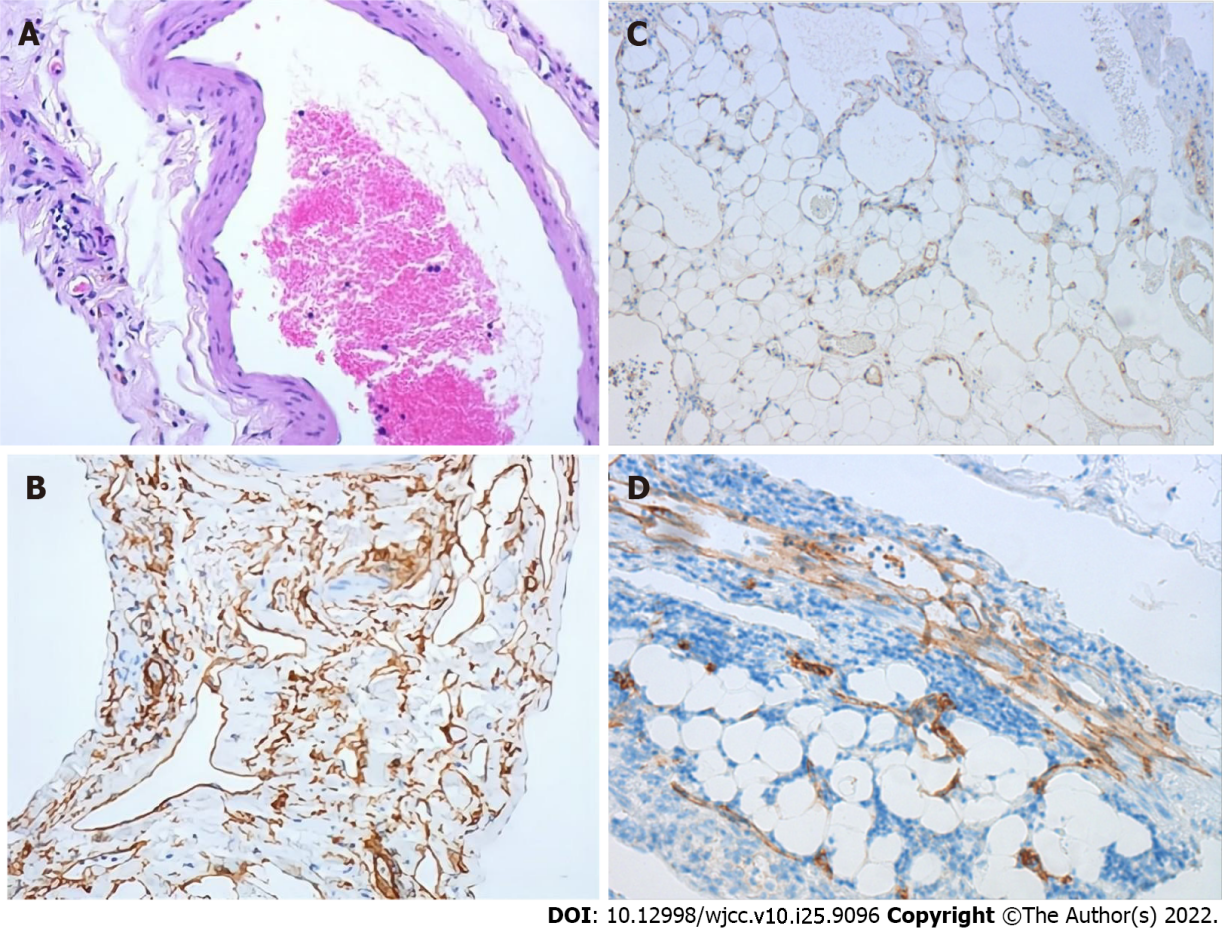 Figure 3 Pathologic findings of the venous hemangioma. A: The specimen tissues are composed of various-sized cystic cavities with walls consisting of single-layered flattened cells; B: Immunohistochemically, the endothelial cells are positive for CD34; C: Some endothelial cells are positive for CD31; D: Some endothelial cells are positive for D2-40.Table 1 Clinical characteristics of included literatureNM: Not mentioned; F: Female; M: Male.Table 2 Imaging features of included literatureCT: Computed tomography; MRI: Magnetic resonance imaging; NM: Not mentioned; F: Female; M: Male.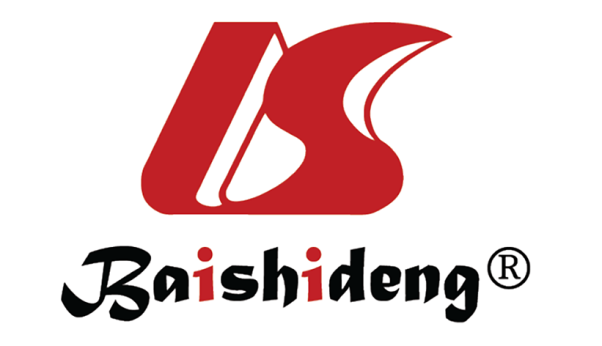 Published by Baishideng Publishing Group Inc7041 Koll Center Parkway, Suite 160, Pleasanton, CA 94566, USATelephone: +1-925-3991568E-mail: bpgoffice@wjgnet.comHelp Desk: https://www.f6publishing.com/helpdeskhttps://www.wjgnet.com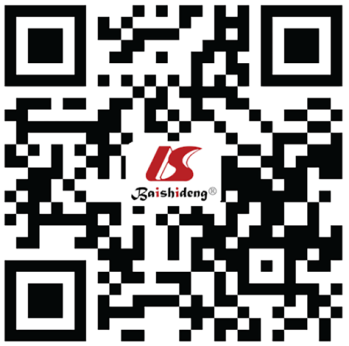 © 2022 Baishideng Publishing Group Inc. All rights reserved.Ref.AgeSexComplaintsLocationTreatmentPathological typesOutcomePowis and Rushton[18]26FAbdominal swellingRight abdomenTotal resectionVenous hemangiomaUneventfulIgarashi and Hanazaki[6]28MHemangioma recurrenceLeft lumbarTotal resectionVenous hemangiomaUneventfulMartín-Fernández et al[5]39NMHeartburn and abdominal painRight abdomenTotal resectionVenous hemangiomaUneventfulPérez Martín et al[4]26FDyspepsia and back painLeft lumbarLaparoscopyVenous hemangiomaUneventfulTseng et al[19]61FNMRetroperitoneumSubtotal resectionVenous hemangiomaSmaller residual Forbes[11]75MAbdominal and back painLeft retroperitoneumLaparotomyCavernous hemangiomaUneventfulChoi and Oh[14]29FIncidentally foundRight abdomenLaparoscopyCavernous hemangiomaUneventfulKobayashi et al[13]54MLeft flank painLeft RetroperitoneumLaparoscopyVenous hemangiomaRecurrenceHe et al[7]38MDull epigastralgiaRight upper quadrantLaparotomyCavernous hemangiomaUneventfulNakatsuka et al[8]65FAbdominal fullnesRight side of uterineTotal resectionVenous malformationUneventfulHanaoka et al[10]36MRight upper quadrant painRight retroperitoneumLaparotomyCavernous hemangiomaUneventfulAmati et al[20]20FAbdominal distention and painretroperitoneumLaparotomyMalformationUneventfulChen et al[9]46FRight waist painNear renal pelvisLaparoscopyCavernous hemangiomaUneventfulLaih et al[3]57FIncidentally foundRight retroperitoneumLaparotomyCavernous hemangiomasUneventfulRef.AgeSexLocationImaging studiesPowis and Rushton[18]26FRight abdomenIntravenous pyelography show a soft-tissue mass compressing and displacing the ureterIgarashi and Hanazaki[6]28MLeft lumbarCT show a papillary structured mass in the left peritoneum, and slight enhancement in the late phase of the enhanced CT. Ultrasonography show a hyperechoic mass lesionMartín-Fernández[5]39NMRight abdomenUltrasonography and CT show a solid-cystic mass with septationsPérez Martín[4]26FLeft lumbarUltrasonography and CT show a retroperitoneal solid cystic polylobulated massTseng et al[19]61FRetroperitoneumUltrasonography and CT show heterogeneous massForbes[11]75MLeft retroperitoneumCT show left-sided retroperitoneal hemorrhageChoi and Oh[14]29FRight abdomenUltrasonography show a hypoechogenic mass, and CT show irregular shaped mass with internal multiple small calcifications (phleboliths)Kobayashi et al[13]54MLeft RetroperitoneumCT show a cystic mass with the thickened wall having a contrast enhancementHe et al[7]38MRight upper quadrantUltrasonography showed a giant cystic mass, and CT show a low density mass with mild enhancementNakatsuka et al[8]65FRight side of uterineMRI show a cystic with high intensity on the T2-weighted imageHanaoka et al[10]36MRight retroperitoneumCT show a tumor without marked contrast enhancement, MRI show the tumor with low intensity on the T1-weighted image and high intensity on the T2-weighted image.Amati et al[20]20FretroperitoneumCT show a low density mass with regular borders and contrast-enhanced septation.Chen et al[9]46FNear renal pelvisCT show an ill-defined soft tissue mass with unevenly enhanced and with calcified margins. MRI show significant and continuous uneven mass, limited diffusion weighted imaging (DWI), and high signal intensity on apparent diffusion coefficient (ADC) map.Laih et al[3]57FRight retroperitoneumUltrasonography show a heterogeneous hypoechoic lesion, and CT show heterogeneous enhancement over the right retroperitoneum.